Academic Senate Rules Committee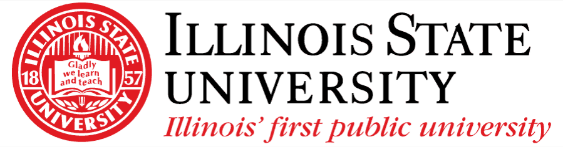 Illinois State University11/09/2022MinutesRoll Call:Senator Craig BlumSenator Zoe SmithSenator Nate RardinSenator Angela Bonnell Senator John McHaleSenator Jayden WilburnSenator Bahae SamhanSenator Gabriel GuddingSenator Benjamin SchmeiserProvost Designee Craig GattoAbsences: 1Meeting called to order at 6:02Public CommentNo public commentApproval of October 26th Rules Committee MinutesMotion to approve by Senator McHaleMotion seconded by Senator RardinMinutes approved unanimouslyQuestion Session on the College of Education Bylaws with College of Education Council (COEC) chair Kristina FalbeFloor opened to questions by membersMotion to Approve the COE bylaws by Senator RardinMotion seconded by Senator McHaleCOE Bylaws approved by unanimous consent’Question Session on the Graduate Council Bylaws with Graduate School Director Noelle SelkowOn Article VI, Section 1 concerning administrative faculty on the graduate councilLanguage added by Graduate Council to put a policy in the bylaws for this situation which limits faculty with administrative appointments to the equity diversity and inclusion committee and are limited to that which does not present conflicts of interest with their administrative duties.Recommendation by Senator Blum to enumerate a procedure for identifying conflict of interest with one potential option being referencing the existent conflict of interest policy in the university.On Article IV, Section 3 and Article VILanguage has been refined with various minor wording clarifications.On the “Two-tiered associate” issue regarding having “associate members” and “full members”Currently “full member” status is permanentLanguage will be looked at by the Graduate Council regarding whether this should have a review processWill be sent back to the Graduate Council to consider and reviewOn the Article IV, Section 3.E requirement to have “Actively served on  master's theses and/or doctoral dissertations as a committee member”Concern with the Graduate Council as to if someone were to be nominated despite not actively mentoring students.Language proposed by rules committee to extend this to additional exiting projects, capstone projects, exiting exams, final projects, etc.AdjournmentMotion to adjourn by Senator SmithMotion seconded by Senator RardinMeeting adjourned at 6:51